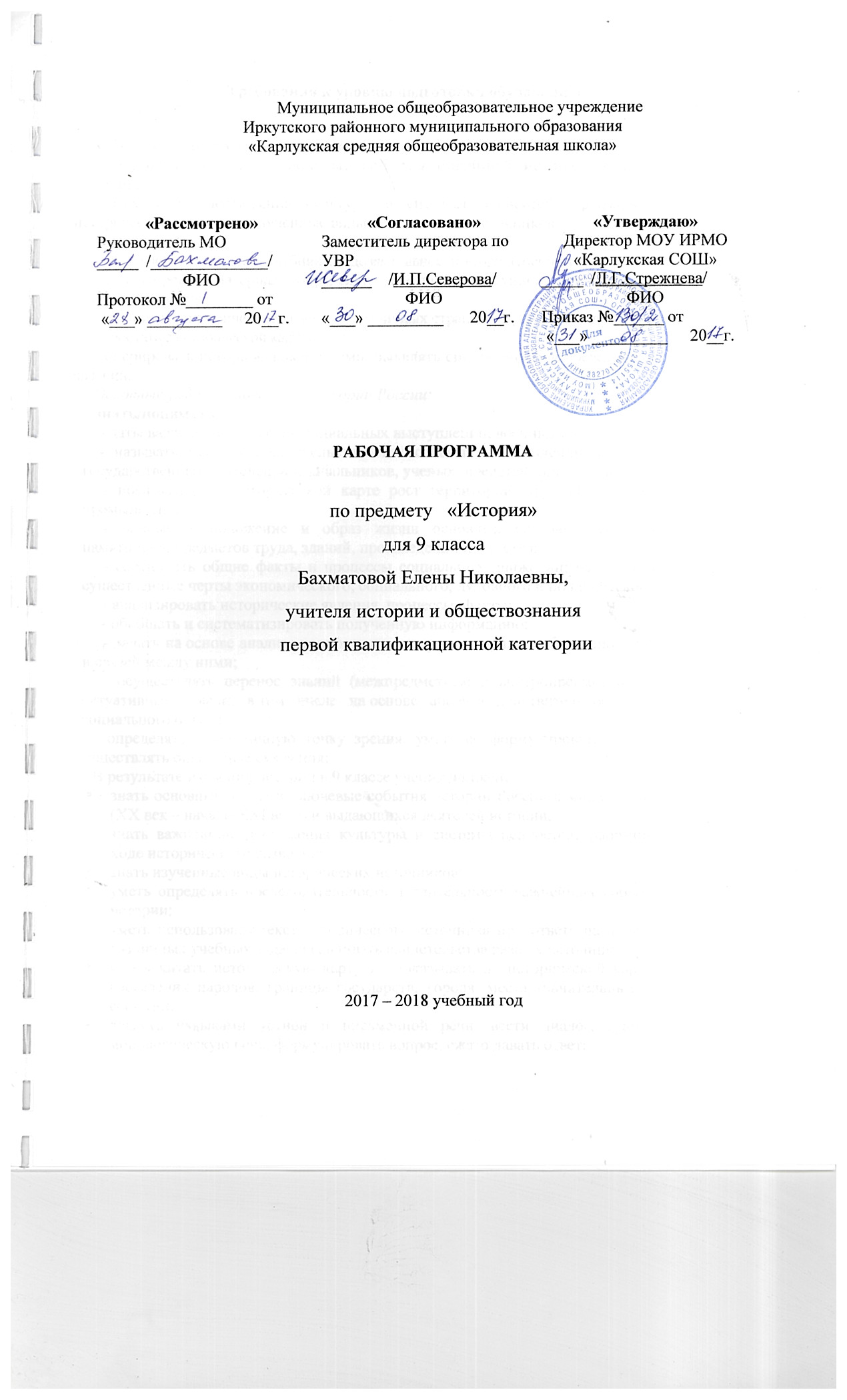              Требования к уровню подготовки обучающихсяВ результате изучения курса ученик должен знать/понимать:     - основные этапы и ключевые события новейшей истории; выдающихся деятелей истории;     - важнейшие достижения культуры и системы ценностей, сформировавшиеся в ходе исторического развития; изученные виды исторических источников.         Уметь     - связно пересказать текст учебника, отделяя главное от второстепенного;     - анализировать материал,  определять  предпосылки, сущность  и последствия  исторических явлений и событий;     - сравнивать исторические явления в различных странах и регионах, выделяя сходство и различия;      - работать с исторической картой;     - оперировать историческими датами, выявлять синхронность и последовательность событий и явлений.     Основные умения и навыки по истории России:   знать/понимать    - даты важнейших событий, социальных выступлений, военных походов и компаний;     - называть места и обстоятельства этих событий, выступлений походов, крупнейших государственных деятелей, военачальников, ученых, представителей культуры;      - показывать на исторической карте рост территории, крупнейшие центры торговли, промышленности;      - описывать положение и образ жизни основных сословий; составлять описание памятников, предметов труда, зданий, произведений искусства;      - соотносить общие факты и процессы социальных движений; называть характерные и существенные черты экономического, социального, духовного и политического развития;     - анализировать исторические явления, процессы, факты;        - обобщать и систематизировать полученную информацию;      - давать на основе анализа конкретного материала научные объяснения сущности фактов и связей между ними;      - осуществлять перенос знаний (межпредметные и внутрипредметные связи), решать ситуативные задачи, в том числе на основе анализа действительности и собственного социального опыта;      - определять свою личную точку зрения, уметь ее формулировать и аргументировать, осуществлять оценочные суждения;      В результате изучения истории в 9 классе ученик должен:           знать основные этапы и ключевые события истории России и мира в Новейшее время   (XX век – начало XXI века) и выдающихся деятелей истории;знать важнейшие достижения культуры и системы ценностей, сформировавшиеся в ходе исторического развития;знать изученные виды исторических источников;уметь определять последовательность и длительность важнейших событий новейшей истории;уметь использовать текст исторического источника при ответе на вопросы, решении различных учебных задач; сравнивать свидетельства разных источников; уметь читать историческую карту и  показывать на исторической карте территории расселения народов, границы государств, города, места значительных исторических событий;владеть навыками устной и письменной речи, вести диалог, грамотно строить монологическую речь, формулировать вопрос, сжато давать ответ;уметь рассказывать о важнейших исторических событиях и их участниках, показывая знание необходимых  фактов, дат, терминов; давать описание исторических событий и памятников культуры на основе текста и  иллюстративного материала учебника, фрагментов исторических источников в связной монологической форме;использовать приобретенные знания при написании творческих работ, сообщений, докладов, рефератов, рецензий; выявлять существенные черты исторических процессов, явлений и событий; уметь анализировать исторические явления, процессы факты;группировать исторические явления и события по заданному признаку; уметь дать на основе конкретного материала научные объяснения сущности фактов и  связей между нимиСодержание разделов и тем учебного предмета     Всеобщая история     Тема 1. Страны Европы и США в 1900-Первая мировая война      Индустриальное и политическое развитие мира в начале 20 в. Первая мировая война Версальско-вашингтонская система. Последствия войны.     Тема 2.  Версальско- Вашингтонгская система в действии      Капиталистический мир в 1920-е гг. Мировой экономический кризис 1929-1933гг.Зарождение фашизма и нацизма. США:  «новый курс» Рузвельта Демократические страны Европы в 1930-е гг. Великобритания, Франция Тоталитарные режимы в 1930-е гг. Италия, Испания, Германия.     Тема 3. Вторая мировая война и ее уроки Международные отношения в 1930-е гг. Вторая мировая война.     Тема 4. Мир во второй половине 20 века: основные тенденции      Причины и начало «холодной войны» Завершение эпохи индустриального общества.1945-1970 Кризисы 1970-1980-х гг. Становление информационного общества.     Тема 6. Страны и регионы мира во второй половине 20 века: единство и противоречия      Политическое развитие. Гражданское общество. Социальные движения Соединенные Штаты Америки в конце ХХ века.      Тема 7.  Международные отношения во второй половине ХХ - начале ХХI века       Великобритания. Франция, Италия. Германия: раскол, объединение. Преобразования и революции в странах  Восточной Европы.1945-2007гг Международные отношения.     Итоговое повторение и обобщение      Глобализация, тенденции и проблемы современного мира.       История России      Тема 1. Россия в начале 20 века (1900-1916гг.)      Государство и российское общество в конце 19- начале20 века. Экономическое развитие страны. Общественно-политическое развитие России 1894-1904 гг. Внешняя политика. Русско-Японская война. Первая российская революция. Реформа политической системы. Экономические реформы Политическая жизнь 1907-1914 гг. Духовная жизнь Серебряного века Россия в Первой мировой войне.     Тема 2. Россия в 1917-1927 гг.      Свержение монархии. Россия весной - летом 1917г. Октябрьская революция Формирование советской государственности. Гражданская война – белые. Гражданская война- красные. Экономика в годы гражданской войны. Переход  к НЭПу. Образование СССР. Политическое развитие в 20-е годы.     Тема 3. СССР В 1928-1938 гг.      Социалистическая индустриализация. Коллективизация сельского хозяйства. Политическая система СССР в 30-е гг. Духовная жизнь в 20-30-е гг. Тема 4.  Великая Отечественная война      СССР накануне войны. Начало Великой Отечественной войны. Немецкое наступление 1942г и предпосылки коренного перелома. Советский тыл в годы  войны. Иркутская область в годы войны. Коренной перелом в ходе Великой Отечественной войны. СССР на завершающем этапе Второй мировой войны.     Тема 5.  СССР В 1945-1952 гг.      Восстановление экономики СССР после войны. Политическое развитие  Идеология и культура. Изменения политической системы.      Тема 6.  СССР в 1953-середине 60-х гг     Экономика СССР 1953-1964 гг. «Оттепель» и духовная жизнь. Политика мирного сосуществования: успехи и противоречия Родной край в 60-х гг.     Тема 7. СССР в середине 60-х- середине 80-х гг.      Консервация политического режима. Экономика «развитого социализма». Общественная жизнь в середине 60-х-середине 80-х гг.      Тема 8. Перестройка в СССР 1985-1991 гг.       Реформы политической системы: цели, этапы, итоги. Экономические реформы 1985-1991. Политика гласности: достижения, издержки. Внешняя политика СССР в 1985-19991 гг. Диалектика нового мышления.     Тема 9. Новая Россия. 1991-2003 гг.      Российская экономика на пути к рынку. Политическая жизнь. Россия на пути к демократическому обществу. Духовная жизнь России. Россия в начале XXI вв.Тематическое планирование учебного курса:Календарно- тематическое планирование№ п/пТемаКоличество часовВсеобщая историяВсеобщая историяВсеобщая история1Страны Европы и США в 1900-Первая мировая война  42Версальско- Вашингтонгская система в действии63Вторая мировая война и ее уроки 24Мир во второй половине 20 века: основные тенденции 35Страны и регионы мира во второй половине 20 века: единство и противоречия46Международные отношения во второй половине ХХ - начале ХХI века57Итоговое повторение и обобщение 1Раздел 2. История РоссииРаздел 2. История РоссииРаздел 2. История России1Россия в начале 20 века (1900-1916 гг.) 92Россия в 1917-1927 гг. 83СССР В 1928-1938 гг.44Великая Отечественная война65СССР В 1945-1952 гг.36СССР В 1953-середине 60-х гг.27СССР В середине 60-х-середине 80-х гг.38Перестройка в СССР. 1985-1991 гг.49Новая Россия. 1991-2003 гг.5Итого Итого 68№ урокаТема урокаКол-во часовКонтрольные, практические, лабораторные работыДатаДатаДата№ урокаТема урокаКол-во часовКонтрольные, практические, лабораторные работыпланфакткорректировка1Государство и российское общество в конце 19- начале20 века102.092Экономическое развитие страны105.093Общественно-политическое развитие России 1894-1904 гг.109.094Внешняя политика. Русско-Японская война1Практическая работа «Военные действия на фронтах русско-японской войны»12.095-6Россия в первой русской революции219.097Экономические реформы123.098Политическая жизнь 1907-1914 гг.126.099Духовная жизнь Серебряного века130.0910Первая мировая война103.1011Россия в Первой мировой войне107.1012Версальско-вашингтонская система. Последствия войны110.1013Капиталистический мир в 1920-е гг. Мировой экономический кризис 1929-1933гг.114.1014Обобщающий урок   «Россия и мир в первой четверти 20 века»1Контрольное тестирование17.1015Свержение монархии. Россия весной - летом 1917г.121.10№ урокаТема урокаКол-во часовКонтрольные, практические, лабораторные работыДатаДатаДата№ урокаТема урокаКол-во часовКонтрольные, практические, лабораторные работыпланфакткорректировка17Формирование советской государственности128 1018Гражданская война – белые131.1019Гражданская война- красные104.1120Экономика в годы гражданской войны114.1121США: «новый курс» Рузвельта118.1122Демократические страны Европы в 1930-е гг. Великобритания, Франция121.1123Тоталитарные режимы в 1930-е гг. Италия, Испания, Германия125.1124Переход к НЭПу.1Практическая работа с историческим документом28.1125Образование СССР. Политическое развитие в 20-е годы102.1226Социалистическая индустриализация105.1227Коллективизация сельского хозяйства109.1228Политическая система СССР в 30-е гг.112.1229Духовная жизнь в 20-30-е гг.116.1230Международные отношения в 1930-е гг.1Тест № 4 по теме: «СССР на путях развития нового общества»19.12№ урокаТема урокаКол-во часовКонтрольные, практические, лабораторные работыДатаДатаДата№ урокаТема урокаКол-во часовКонтрольные, практические, лабораторные работыпланфакткорректировка31Вторая мировая война123.1232СССР накануне войны.126.1233Начало Великой Отечественной войны.113.0134Немецкое наступление 1942 г. и предпосылки коренного перелома116.0135Советский тыл в годы войны.120.0136Коренной перелом в ходе Великой Отечественной войны123.0137СССР на завершающем этапе Второй мировой войны127.0138Послевоенное мирное урегулирование. Начало «холодной войны»130.0139Восстановление экономики СССР после войны1Тест №5 по теме: «Великая Отечественная война 1941-1945гг.»03.0240Политическое развитие.  Идеология и культура106.0241Изменения политической системы110.0242Экономика СССР 1953-1964 гг.113.0243Завершение эпохи индустриального общества. 1970 г.117.02№ урокаТема урокаКол-во часовКонтрольные, практические, лабораторные работыДатаДатаДата№ урокаТема урокаКол-во часовКонтрольные, практические, лабораторные работыпланфакткорректировка44«Оттепель» и духовная жизнь. Политика мирного сосуществования: успехи и противоречия Родной край в 60-х гг.120.0245Консервация политического режима124.0246Экономика «развитого социализма»27.0247Общественная жизнь в середине 60-х-середине 80-х гг. 1Тест по теме: «Экономика развитого социализма»02.0348Кризисы 1970-1980-х гг. Становление информационного общества105.0349Политическое развитие. Гражданское общество. Социальные движения109.0350Реформы политической системы: цели, этапы, итоги112.0351Соединенные Штаты Америки116.0352Великобритания130.0353Франция, Италия102.0454Германия: раскол, объединение106.0455Экономические реформы 1985-1991109.0456Политика гласности: достижения, издержки 1Тест   по теме: «Экономические реформы 1985-1991гг.»13.04№ урокаТема урокаКол-во часовКонтрольные, практические, лабораторные работыДатаДатаДата№ урокаТема урокаКол-во часовКонтрольные, практические, лабораторные работыпланфакткорректировка57Внешняя политика СССР в 1985-1991 116.0458Российская экономика на пути к рынку120.0459Преобразования и революции в странах  Восточной Европы.1945-2007гг.123.0460Политическая жизнь. Россия на пути к демократическому обществу127.0461Духовная жизнь России130.0462Латинская Америка во второй половине 20 века104.0563Страны Азии в современном мире107.0564Страны Африки в современном мире111.0565Строительство обновленной Федерации1Тест по теме: «Духовная жизнь России»14.0567Глобализация в конце XX – начале XXI вв.121.0568Итоговая контрольная работа «Россия и мир в 20-21 веке»1Контрольная работа25.05